Закупка из одного источника № 2028080   уплотнительное газовое кольцо на 27л.баллон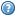 